In The GardenLiteracyCreate a sunny picture using finger painting, crayons or bubble paintingRead a book together, does it have a picture of the garden, can you find the sun in your book, is there a flower?Using water and a paint brush paint the fence or wall, using up and down movements. 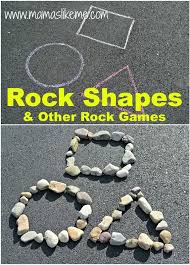 Maths Find shapes outside.Find stones and put them in order of size.Count the number of stones you have found. How many trees are in the garden? How many different flowers can you count? 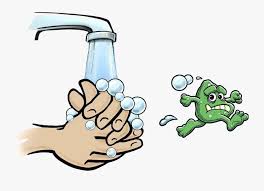 Physical DevelopmentFive star jumps every day.Kick a ball to and fro to someone in your family.Wash your hands when you come in from outside. Sing happy birthday twice whilst doing this. Don’t forget those thumbs and nails. Advice on NHS website.Communication and LanguageRecite nursery rhymes with a member of your family: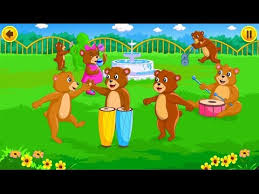 Mary, Mary Quite ContraryRound and Round the Garden Jack and Jill went up the HillTalk about what you can see in your gardenPersonal, Social and Emotional DevelopmentMake a mud pie outsideTake a photo of your family in the gardenRing a grandparent or friend and tell them about what you have found in the garden.Expressive Art and DesignWhilst outside find a stick and tap it against objects to explore sound.Dance around the garden singing the nursery rhymes you have learnt.What can you go under and over?Understanding the World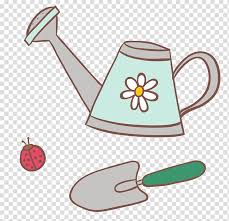 Look at and listen to the birds.Find objects to sink or float in a bowl outside.Water plants.